แบบเสนอโครงการวิจัยฉบับเต็ม (Full Proposal)ทุนวิจัยและนวัตกรรมเพื่อการพัฒนาเทคโนโลยีด้านดิจิทัลวช. - บมจ. โทรคมนาคมแห่งชาติ (NRCT-NT)ปีงบประมาณ 2566ชื่อโครงการ						           		คำสำคัญ								Keywords	 							หัวหน้าโครงการ    ชื่อ-สกุล	นาย/นาง/นางสาว 								คุณวุฒิ				ปี พ.ศ. ที่จบ		ชื่อสถานศึกษาและประเทศตำแหน่งทางวิชาการ /ราชการ 								  หน่วยงาน 										     ที่อยู่ 											โทรศัพท์				E-mail:							ผู้ร่วมวิจัยชื่อ-สกุล	นาย/นาง/นางสาว  						คุณวุฒิ				ปี พ.ศ. ที่จบ		ชื่อสถานศึกษาและประเทศ ตำแหน่งทางวิชาการ /ราชการ 								  หน่วยงาน 										     ที่อยู่ 										โทรศัพท์				E-mail:						ผู้บริหาร / หัวหน้าหน่วยงานของหัวหน้าโครงการ (ที่มีอำนาจลงนามในสัญญารับทุนวิจัย) ชื่อ-สกุล	นาย/นาง/นางสาว  			              			ตำแหน่งทางวิชาการ								ตำแหน่งบริหาร								 หน่วยงาน 									     ที่อยู่ 									โทรศัพท์				E-mail:					ผู้บริหาร/ หัวหน้าหน่วยงานผู้ร่วมทุนวิจัย (ที่มีอำนาจลงนามในสัญญารับทุนวิจัย)ชื่อ-สกุล	นาย/นาง/นางสาว  				            	  ตำแหน่ง  									                                                                                                                                                                                                          หน่วยงาน /บริษัท 								                                                                                                                                                                                                                                                                                  ที่อยู่ 									โทรศัพท์				E-mail:					ชื่อผู้ที่สามารถติดต่อประสานงานได้				            	  โทรศัพท์				E-mail:					ได้เสนอโครงการนี้ หรือโครงการที่มีส่วนเหมือนกับเรื่องนี้บางส่วนเพื่อขอทุนต่อแหล่งอื่นที่ใดบ้าง   ไม่ได้เสนอต่อแหล่งทุนอื่น เสนอต่อ                                                                                                .ชื่อโครงการที่เสนอ                     	                                                            .กำหนดทราบผล (หรือสถานภาพเท่าที่ทราบ) 					งบประมาณทั้งโครงการ	                               บาท  จาก NRCT-NT       		                               บาท  (คิดเป็นร้อยละ        	ของงบประมาณรวม)จากหน่วยงาน/ บริษัทร่วมโครงการ (ถ้ามี)                 บาท  (คิดเป็นร้อยละ        	ของงบประมาณรวม)in cash (เงินสด)                             บาท  (คิดเป็นร้อยละ        	ของงบประมาณรวม)in kind (อาทิ อุปกรณ์ สารเคมี เครื่องมือ วัตถุดิบ แรงงาน ฯลฯ)                                                                                                                          บาท  (คิดเป็นร้อยละ        	ของงบประมาณรวม)ระยะเวลาดำเนินงาน                      เดือน  เสนอครั้งแรกส่ง วช. เมื่อวันที่ 			                                 ฉบับปรับปรุงครั้งที่        ส่ง วช. เมื่อวันที่			                                                 ลงนาม 				   ผู้เสนอโครงการ                                         (                                     )สารบัญ1.	บทสรุปย่อสำหรับผู้บริหาร  (Executive Summary)	52.	ข้อมูลเทคโนโลยี	52.1.	สรุปผลิตภัณฑ์/บริการ และเทคโนโลยี	52.2.	รูปแบบเทคโนโลยี	52.3.	ทรัพย์สินทางปัญญา	52.4.	ที่มาและความสำคัญ	52.5.	ความเชื่อมโยงกับโครงการก่อนหน้า (ถ้ามี)	52.7.	ระดับความพร้อมเทคโนโลยี	62.8.	กฎระเบียบ / มาตรฐานที่เกี่ยวข้อง (ถ้ามี)	62.9.	สำรวจวรรณกรรม งานวิจัย และสิทธิบัตรของผลงานที่เกี่ยวข้อง	63.	ข้อมูลธุรกิจและตลาด	63.1.	ข้อมูลความต้องการของผู้ใช้ / ลูกค้า	73.2.	ความเป็นไปได้ในการใช้ประโยชน์เชิงพาณิชย์ (Commercialization)	73.3.	ขนาดและแนวโน้มตลาด	73.4.	คู่แข่ง	73.5.	หน่วยงาน /บริษัทร่วมทุน	73.6.	ประวัติ ลักษณะกิจการ และแผนการนำงานวิจัยไปใช้ประโยชน์ผู้ร่วมทุน	73.7.	จุดเด่น ข้อได้เปรียบของผู้ร่วมทุน	74.	ข้อมูลแผนการดำเนินงานโครงการ	84.1.	วัตถุประสงค์การวิจัย	84.2.	รายละเอียดขั้นตอนการออกแบบและพัฒนา / ระเบียบวิธีวิจัย	84.3.	แผนกิจกรรมตามช่วงเวลา	84.4.	ผลลัพธ์ย่อยที่คาดว่าจะได้รับในแต่ละช่วงเวลา	84.5.	ผลลัพธ์หลักที่คาดว่าจะได้รับ (Outputs)	94.6.	ผู้รับผิดชอบ	95.	ข้อมูลงบประมาณที่เสนอขอ	105.1.	รายละเอียดงบประมาณ	106.	ข้อมูลเอกสารอ้างอิงและประวัตินักวิจัย	116.1.	เอกสารอ้างอิง	116.2.	ประวัติหัวหน้าโครงการและผู้ร่วมวิจัย	11รายละเอียดข้อเสนอโครงการบทสรุปย่อสำหรับผู้บริหาร  (Executive Summary) (ความยาวไม่เกิน 300 คำ)ข้อมูลเทคโนโลยี สรุปผลิตภัณฑ์/บริการ และเทคโนโลยี (อธิบายลักษณะ คุณสมบัติของผลิตภัณฑ์/บริการ เทคโนโลยีที่จะพัฒนา วิธีการใช้งาน และประโยชน์/คุณค่าที่มีต่อลูกค้าและอุตสาหกรรม ความยาวไม่เกิน 200 คำ พร้อมรูปภาพหรือแบบจำลองประกอบ)รูปแบบเทคโนโลยี ผลิตภัณฑ์		 กระบวนการ	 บริการ	 รูปแบบธุรกิจ	 อื่นๆ		ทรัพย์สินทางปัญญา มีแล้ว	สิทธิบัตรเลขที่ 		 ออกให้เมื่อวันที่			เรื่อง 			อนุสิทธิบัตรเลขที่ 		ออกให้เมื่อวันที่			เรื่อง 			 อยู่ระหว่างการยื่นขอ	สิทธิบัตร เลขที่คำขอ 		เมื่อวันที่		เรื่อง		อนุสิทธิบัตร เลขที่คำขอ 		เมื่อวันที่		เรื่อง		 เก็บเป็นความลับทางการค้า ยังไม่ได้ดำเนินการ 										ที่มาและความสำคัญ (อธิบายความเป็นมา ปัญหาของการพัฒนาเทคโนโลยีด้านดิจิทัล และปัญหา (Pain) /ความต้องการ (Gain) ของลูกค้า ที่นำมาสู่การพัฒนาเทคโนโลยี / ผลิตภัณฑ์หรือบริการนี้  ความยาวไม่เกิน 500 คำ)ความเชื่อมโยงกับโครงการก่อนหน้า (ถ้ามี) (กรณีโครงการนี้เป็นการพัฒนาต่อยอดเพิ่มเติมจากงานเดิมหรือการดำเนินงานที่ผ่านมา ให้อธิบายรายละเอียดงานที่ผ่านมาและผลลัพธ์ที่ได้โดยสังเขป นอกจากนี้ ขอให้แสดงเส้นทางการพัฒนางานวิจัย (Research roadmap) ตั้งแต่เริ่มในอดีต ปัจจุบัน และจนกระทั่งนำไปสู่การใช้ประโยชน์ในอนาคต โดยสรุปในรูป Flow chart เพื่อให้เห็นภาพชัดเจนยิ่งขึ้น ความยาวไม่เกิน 300 คำ ไม่รวมรูป Flow chart)  ระดับของผลิตภัณฑ์หรือบริการ / เทคโนโลยี 🗆 มีแนวคิดผลิตภัณฑ์หรือบริการ		🗆 อยู่ระหว่างการพัฒนาผลิตภัณฑ์ต้นแบบ 🗆 มีผลิตภัณฑ์ต้นแบบแล้ว (Prototype)	🗆 อยู่ระหว่างการทดสอบผลิตภัณฑ์เบื้องต้น (MVP)🗆 มีผลิตภัณฑ์แล้ว (Product)		🗆 อื่นๆ			 					ระดับความพร้อมเทคโนโลยี (Technology Readiness Level-TRL)   (ระบุระดับความพร้อมของเทคโนโลยี) กฎระเบียบ / มาตรฐานที่เกี่ยวข้อง (ถ้ามี) (ให้ข้อมูลเกี่ยวกับมาตรฐานที่เกี่ยวข้องกับผลิตภัณฑ์หรือบริการจากงานวิจัยนี้พร้อมหน่วยงานรับผิดชอบในการรับรองมาตรฐานนั้น) สำรวจวรรณกรรม งานวิจัย และสิทธิบัตรของผลงานที่เกี่ยวข้อง (literature review) (เพื่อแสดงให้เห็นถึงความไม่ซ้ำซ้อน หรือใช้เป็นฐานในการต่อยอดในการวิจัยโครงการนี้)  ข้อมูลธุรกิจและตลาดข้อมูลความต้องการของผู้ใช้ / ลูกค้า (ระบุข้อมูลรายละเอียดซึ่งเป็นผลจากหารือหรือสัมภาษณ์ผู้ใช้ หรือผลการทดสอบใช้งานผลิตภัณฑ์หรือบริการร่วมกับผู้ใช้ (Users) ในช่วงที่ผ่านมา ความยาวไม่เกิน 250 คำ)  ความเป็นไปได้ในการใช้ประโยชน์เชิงพาณิชย์ (Commercialization)ขนาดและแนวโน้มตลาด (อธิบายภาพรวมตลาดหรืออุตสาหกรรม ซึ่งประกอบด้วย กลุ่มลูกค้าเป้าหมาย ขนาดตลาด อัตราการเติบโต การแบ่งส่วนตลาด  ขนาดตลาดที่ท่านคาดว่าจะสามารถเข้าถึง ฯลฯ ความยาวไม่เกิน 300 คำ) คู่แข่ง (ระบุคู่แข่งในตลาดในปัจจุบันอย่างน้อย 3 คู่แข่งทั้งทางตรงและทางอ้อม เรียงลำดับตามความโดดเด่น) หน่วยงาน /บริษัทร่วมทุน (ถ้ามี)ชื่อนิติบุคคล ภาษาไทย										ชื่อนิติบุคคล ภาษาอังกฤษ									วันที่จดทะเบียน			 ทะเบียนเลขที่						ก่อตั้งเมื่อ: 				ทุนจดทะเบียน:					 ล้านบาททุนจดทะเบียนที่เรียกชำระแล้ว: 				บาท เมื่อวันที่: 				สัดส่วนผู้ถือหุ้นสัญชาติไทย (%)			 สัญชาติอื่น (%) 					ที่อยู่กิจการ							โทรศัพท์				รูปภาพประกอบ (ถ้ามี)ประวัติ ลักษณะกิจการ และแผนการนำงานวิจัยไปใช้ประโยชน์ผู้ร่วมทุน (ให้ข้อมูลเกี่ยวกับประวัติความเป็นมาของบริษัทโดยย่อ  ผลิตภัณฑ์/บริการของบริษัทในปัจจุบัน  เหตุผลที่เข้าร่วมพัฒนางานวิจัยภายใต้โครงการนี้ และแผนการผลิตและจำหน่ายผลิตภัณฑ์/บริการจากผลงานวิจัยนี้โดยสังเขป ความยาวไม่เกิน 350 คำ)  จุดเด่น ข้อได้เปรียบของผู้ร่วมทุน  (ระบุจุดเด่น ข้อได้เปรียบที่แสดงให้เห็นว่าผู้ร่วมทุนมีศักยภาพและขีดความสามารถในการดำเนินงานจนสำเร็จ และนำผลงานไปใช้ได้จริง  ระบุเป็นข้อ ๆ)  ข้อมูลแผนการดำเนินงานโครงการวัตถุประสงค์การวิจัย (ระบุหัวข้อ / ประเด็นหลักที่ต้องการศึกษาในงานวิจัยนี้ เป็นข้อๆ) รายละเอียดขั้นตอนการออกแบบและพัฒนา / ระเบียบวิธีวิจัย (อธิบายแนวทางขั้นตอนการวิจัย รวมถึงการออกแบบและพัฒนาตามระเบียบวิธีทางการวิจัย (Research Methodology) โดยมีข้อมูล อาทิ  กลุ่มตัวอย่าง จำนวนกลุ่มตัวอย่าง วิธีการเก็บข้อมูล และแนวทางในการสรุปผลทางการวิจัยโดยละเอียดชัดเจน) แผนกิจกรรมตามช่วงเวลา (ระบุช่วงเวลาดำเนินงานในแต่ละกิจกรรมในตาราง)ผลลัพธ์ย่อยที่คาดว่าจะได้รับในแต่ละช่วงเวลา (ระบุ output ย่อยที่สอดคล้องกับกิจกรรมในแต่ละข้อ แบ่งเป็นราย 6 เดือน) ผลลัพธ์หลักที่คาดว่าจะได้รับ (Outputs)  (ระบุ Output หลักของโครงการที่สอดคล้องกับวัตถุประสงค์การวิจัยในข้อ 5.1 เป็นข้อๆ  พร้อมจำนวนที่เป็นรูปธรรม (ตัวชี้วัด) (ถ้ามี) ในแต่ละข้อ) ผู้รับผิดชอบ (ระบุชื่อนักวิจัย สัดส่วน และชั่วโมงการทำงาน) ข้อมูลงบประมาณที่เสนอขอรายละเอียดงบประมาณ (ระบุงบประมาณที่ขอรับการสนับสนุนจาก วช. ร่วมกับ บมจ. โทรคมนาคมแห่งชาติ  + งบประมาณร่วมทุนจากหน่วยงานร่วมทุนทั้ง in cash และ in kind  ให้กรอกรายละเอียดงบประมาณในไฟล์ excel ที่ส่งให้แยกต่างหากก่อน เสร็จแล้วจึง Copy ตารางจากไฟล์ excel ลงในข้อเสนอโครงการนี้)หมายเหตุ “เอกชน” หมายถึง กรณีที่มีบริษัทอื่นมีความประสงค์ร่วมทุน (3rd Party) กับ วช. - บมจ. โทรคมนาคมแห่งชาติ  ข้อมูลเอกสารอ้างอิงและประวัตินักวิจัยเอกสารอ้างอิง   (ระบุรายการเอกสารที่ใช้อ้างถึงในการสำรวจเอกสารงานวิจัย สิทธิบัตรของผลงานที่เกี่ยวข้อง) ประวัติหัวหน้าโครงการและผู้ร่วมวิจัย  (กรอกประวัติหัวหน้าโครงการและผู้ร่วมวิจัยในโครงการในแบบฟอร์มในหน้าถัดไป)ประวัติหัวหน้าโครงการ(1) ชื่อนักวิจัยและต้นสังกัดพร้อมที่อยู่ชื่อ-สกุล	....................................................................................................................................................................... ตำแหน่งปัจจุบัน .................................................................................................................................................................. สถานที่ติดต่อ ....................................................................................................................................................................... โทรศัพท์/โทรสาร..................................................... อีเมล์ ................................................................................................. ต้นสังกัด ...............................................................................................................................................................................  ที่อยู่ต้นสังกัด .......................................................................................................................................................................(2) ประวัติการศึกษาสูงสุด ประวัติการศึกษาคุณวุฒิ                       		ปี พ.ศ. ที่จบ       	ชื่อสถานศึกษาและประเทศ................................................................	......................       	...........................................................	 ................................................................	......................       	...........................................................	 ................................................................	......................       	...........................................................	  (3) ระบุสมรรถนะด้านการวิจัยและนวัตกรรมตำแหน่งทางวิชาการ : _____________ผลงานตีพิมพ์ใน Scopus จำนวน ___________ ฉบับ การอ้างอิงทั้งหมด (Lifetime) ในฐาน Scopus จำนวน ___________ ครั้งค่า H-Index (Lifetime) ในฐาน Scopus : ______________จำนวนสิทธิบัตร/ อนุสิทธิบัตรที่ได้ ที่อยู่ระหว่างยื่นจด พร้อมทั้งระบุระดับ TRL ฃสิทธิบัตร/ อนุสิทธิบัตร			สถานะ				ระดับ TRL.....................................................	.....................................................	..........................................................................................................	.....................................................	..........................................................................................................	.....................................................	..................................................... (4) โปรดระบุ 5 ผลงานวิจัยตีพิมพ์ที่สำคัญที่สุดที่ได้ทำในระยะ 5 ปีหลัง(5) โปรดระบุ 3 ผลงานนวัตกรรมที่สำคัญที่สุดที่ได้ทำในระยะ 5 ปีหลัง พร้อมระบุระดับ TRL(6) โปรดระบุแหล่งทุนที่ได้รับ พร้อมงบประมาณในระยะ 5 ปีหลัง(7) โปรดระบุรางวัลทางด้านงานวิจัย/ นวัตกรรมที่ได้รับตลอดช่วงการทำงาน(8)  สรุปความเชี่ยวชาญของตนเองที่สอดคล้องกับข้อเสนอโครงการที่จัดส่งครั้งนี้ พร้อมระบุความเป็นไปได้ในการบรรลุความสำเร็จในโครงการวิจัยนี้มาไม่เกินครึ่งหน้า A4 เพื่อให้ผู้ประเมินเห็นถึงศักยภาพของผู้วิจัย.....................................................................................................................................................................................................................................................................................................................................................................................................................................................................................................................................................................................................................ประวัติผู้ร่วมวิจัย (1) ชื่อนักวิจัยและต้นสังกัดพร้อมที่อยู่ชื่อ-สกุล	....................................................................................................................................................................... ตำแหน่งปัจจุบัน .................................................................................................................................................................. สถานที่ติดต่อ ....................................................................................................................................................................... โทรศัพท์/โทรสาร..................................................... อีเมล์ ................................................................................................. ต้นสังกัด ...............................................................................................................................................................................  ที่อยู่ต้นสังกัด .......................................................................................................................................................................(2) ประวัติการศึกษาสูงสุด                                                                                                                                                                             ประวัติการศึกษาคุณวุฒิ                       		ปี พ.ศ. ที่จบ       	ชื่อสถานศึกษาและประเทศ................................................................	......................       	...........................................................	 ................................................................	......................       	...........................................................	 ................................................................	......................       	...........................................................	  (3) ระบุสมรรถนะด้านการวิจัยและนวัตกรรมตำแหน่งทางวิชาการ : _____________ผลงานตีพิมพ์ใน Scopus จำนวน ___________ ฉบับ การอ้างอิงทั้งหมด (Lifetime) ในฐาน Scopus จำนวน ___________ ครั้งค่า H-Index (Lifetime) ในฐาน Scopus : ______________จำนวนสิทธิบัตร/ อนุสิทธิบัตรที่ได้ ที่อยู่ระหว่างยื่นจด พร้อมทั้งระบุระดับ/ TRL สิทธิบัตร/ อนุสิทธิบัตร			สถานะ				ระดับ TRL.....................................................	.....................................................	..........................................................................................................	.....................................................	..........................................................................................................	.....................................................	..................................................... (4) โปรดระบุ 5 ผลงานวิจัยตีพิมพ์ที่สำคัญที่สุดที่ได้ทำในระยะ 5 ปีหลัง(5) โปรดระบุ 3 ผลงานนวัตกรรมที่สำคัญที่สุดที่ได้ทำในระยะ 5 ปีหลัง พร้อมระบุระดับ TRL(6) โปรดระบุแหล่งทุนที่ได้รับ พร้อมงบประมาณในระยะ 5 ปีหลัง(7) โปรดระบุรางวัลทางด้านงานวิจัย/ นวัตกรรมที่ได้รับตลอดช่วงการทำงาน(8)  สรุปความเชี่ยวชาญของตนเองที่สอดคล้องกับข้อเสนอโครงการที่จัดส่งครั้งนี้ พร้อมระบุความเป็นไปได้ในการบรรลุ ความสำเร็จในโครงการวิจัยนี้มาไม่เกินครึ่งหน้า A4 เพื่อให้ผู้ประเมินเห็นถึงศักยภาพของผู้วิจัย.....................................................................................................................................................................................................................................................................................................................................................................................................................................................................................................................................................................................................................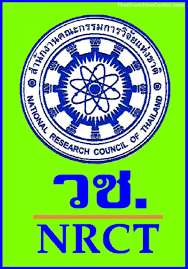 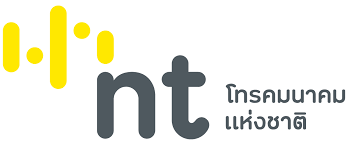 ระดับความพร้อมของเทคโนโลยีคำอธิบายสำหรับเทคโนโลยีทั่วไปคำอธิบายสำหรับเทคโนโลยีดิจิทัลใส่เครื่องหมาย ✓ ระดับความพร้อมเทคโนโลยีของท่านใส่เครื่องหมาย ✓ ระดับความพร้อมเทคโนโลยีของท่านระดับความพร้อมของเทคโนโลยีคำอธิบายสำหรับเทคโนโลยีทั่วไปคำอธิบายสำหรับเทคโนโลยีดิจิทัลปัจจุบัน (ก่อนรับทุน)เมื่อสิ้นสุดโครงการTRL 1Basic principles observedBasic principles observed and reportedTRL 2Technology concept formulatedTechnology concept and/or application formulatedTRL 3Experimental proof of conceptAnalytical and experimental critical function and/ or characteristic proof of conceptTRL 4Technology validated in labTechnology component and/or basic sub-system validation in laboratory environmentTRL 5Technology validated in relevant environmentTechnology component and/or basic sub-system validation in relevant environmentTRL 6Technology demonstrated in relevant environmentTechnology system/ subsystem model or prototype demonstration in a relevant environmentTRL 7System prototype demonstration in operational environmentSystem prototype demonstration in an operational environmentTRL 8System complete and qualifiedActual system completed and qualified through test and demonstrationTRL 9Actual system proven in operational environmentTechnology System proven through successful operationsชื่อระเบียบ / มาตรฐานหน่วยงานรับรองภาคเอกชนมีงบประมาณพร้อมต่อการลงทุนในการผลิตเชิงพาณิชย์ภาคเอกชนมีงบประมาณพร้อมต่อการลงทุนในการผลิตเชิงพาณิชย์ภาคเอกชนมีงบประมาณพร้อมต่อการลงทุนในการผลิตเชิงพาณิชย์ ใช่ ใช่ ไม่ใช่ กำลังหาข้อมูลภาคเอกชนมีแผนธุรกิจสำหรับการผลิตเชิงพาณิชย์ภาคเอกชนมีแผนธุรกิจสำหรับการผลิตเชิงพาณิชย์ภาคเอกชนมีแผนธุรกิจสำหรับการผลิตเชิงพาณิชย์ ใช่ ใช่ ไม่ใช่ กำลังหาข้อมูลผลิตภัณฑ์สามารถออกสู่ตลาดได้ภายใน เร็วกว่า 2 ปี 2-5 ปี 2-5 ปี มากกว่า 5 ปี มากกว่า 5 ปี กำลังหาข้อมูลหัวข้อเปรียบเทียบ(เช่น ด้านประสิทธิภาพ คุณภาพ ฟังก์ชั่นการใช้งาน กระบวนการผลิต ต้นทุน ความปลอดภัย ฯลฯ โดยสามารถปรับ-เพิ่มหัวข้อได้ตามความเหมาะสม )ผลิตภัณฑ์ /บริการของท่านคู่แข่งลำดับ 1(โปรดระบุ)คู่แข่งลำดับ 2(โปรดระบุ)คู่แข่งลำดับ 3 (โปรดระบุ)กิจกรรมหลักช่วงระยะเวลาในการดำเนินงานช่วงระยะเวลาในการดำเนินงานช่วงระยะเวลาในการดำเนินงานช่วงระยะเวลาในการดำเนินงานช่วงระยะเวลาในการดำเนินงานช่วงระยะเวลาในการดำเนินงานช่วงระยะเวลาในการดำเนินงานช่วงระยะเวลาในการดำเนินงานช่วงระยะเวลาในการดำเนินงานช่วงระยะเวลาในการดำเนินงานช่วงระยะเวลาในการดำเนินงานช่วงระยะเวลาในการดำเนินงานช่วงระยะเวลาในการดำเนินงานกิจกรรมหลัก1234567891011121..........2..........3..........4..........5..........6..........เดือนที่กิจกรรมหลักผลลัพธ์ย่อยที่คาดว่าจะได้ 6 เดือนที่ 11………….2………….3………….4………….1………….2………….3………….4………….6 เดือนที่ 21………….2………….3………….4………….1………….2………….3………….4………….6 เดือนที่ 31………….2………….3………….4………….1………….2………….3………….4………….คำนำหน้า ชื่อ-สกุล ตำแหน่งในโครงการ สัดส่วนการมีส่วนร่วม เวลาที่ทำวิจัย (ชั่วโมง/สัปดาห์)นายนักวิจัยคนที่ 1 (ระบุชื่อ)หัวหน้าโครงการ………….%……… ชม./ เดือนดร.นักวิจัยคนที่ 2 (ระบุชื่อ)ผู้ร่วมวิจัย………….%……… ชม./ เดือนผศ.ดร.นักวิจัยคนที่ 3 (ระบุชื่อ)ผู้ร่วมวิจัย………….%……… ชม./ เดือนรศ.ดร.นักวิจัยคนที่ 4 (ระบุชื่อ)ผู้ร่วมวิจัย………….%……… ชม./ เดือนรายการงบประมาณเสนอขอ งบประมาณเสนอขอ งบประมาณเสนอขอ งบประมาณเสนอขอ ร้อยละรายการ วช. - บมจ. โทรคมนาคมแห่งชาติ เอกชน  เอกชน  รวม  ร้อยละรายการ วช. - บมจ. โทรคมนาคมแห่งชาติ in cash  in kind  รวม  ร้อยละ1. งบบุคลากร1.1 ค่าจ้างผู้ช่วยวิจัย1.2 ค่าตอบแทน 2. งบดำเนินงาน2.1 ค่าใช้จ่าย/ค่าใช้สอย2.2 ค่าวัสดุ2.3 ค่าวัสดุเพื่อประกอบชิ้นงาน3. งบลงทุน ค่าครุภัณฑ์หมายเหตุ NRCT-NT สนับสนุนค่าครุภัณฑ์เฉพาะกรณีที่ครุภัณฑ์นั้นมีความจำเป็นต่อการดำเนินงานวิจัยเท่านั้น 4. ค่าธรรมเนียมอุดหนุนสถาบันรวมงบประมาณเพื่อการวิจัย (ไม่รวมค่าสถาบัน)  ร้อยละการลงทุน รวมงบประมาณทั้งหมด ร้อยละงบประมาณรวม 